Уважаемые руководители!Комитет по образованию Администрации муниципального образования «Смоленский район» Смоленской области представляет выписку из плана работы комитета по образованию на июль 2023 года для руководства в работе.Дополнительно сообщаем, что в план работы комитета по образованию в течение месяца могут вноситься изменения. Председатель комитета по образованию                                                                      И.В. ЛонщаковаПлан мероприятий комитета по образованию Администрации муниципального образования «Смоленский район» на июль 2023 года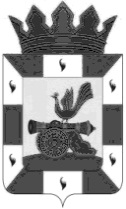 РОССИЙСКАЯ ФЕДЕРАЦИЯКомитет по образованиюАдминистрациимуниципального образования«Смоленский район»Смоленской областиг .Смоленск, проезд М.Конева,д.28е,Тел. 55-51-52, 62-31-49, 55-63-94E-mail: obr_smolray@admin-smolensk.ruот  30. 06.2023  № 3430Руководителям образовательных организаций Смоленского районаДатаМероприятияКонтингентОснование для включения в планМесто и время проведенияОтветственныеФорма представления результатаВ течение месяцаПодведение итогов месячника антинаркотической направленности и популяризации здорового образа жизниОбучающиеся ООРаспоряжение Администрации МО «Смоленский район» Смоленской области от 31.05.2023 № 146-р, приказ комитета по образованию от 31.05.2023 № 223Администрация МО «Смоленский район» Смоленской областиКопылова В.А.СправкаС 10.07.2023Приемка образовательных организаций к новому учебному годуОбразовательные организацииГодовой план работы комитета по образованию (приказ от 20.12.2022 № 504 «Об утверждении плана работы комитета по образованию Администрации муниципального образования «Смоленский район» Смоленской области на 2023 год»Образовательные организацииЛонщаков И.В., Синицина Е.Ф.Акты приемкиВ течение месяцаПодведение итогов государственной (итоговой) аттестации выпускников 9 классов в общеобразовательных организацияхОбразовательные организацииГодовой план работы комитета по образованию (приказ от 20.12.2022 № 504 «Об утверждении плана работы комитета по образованию Администрации муниципального образования «Смоленский район» Смоленской области на 2023 год»Комитет по образованиюПрохоренкова Т.В.СправкаВ течение месяцаПодведение итогов государственной (итоговой) аттестации выпускников 11 классов в общеобразовательных организацияхОбразовательные организацииГодовой план работы комитета по образованию (приказ от 20.12.2022 № 504 «Об утверждении плана работы комитета по образованию Администрации муниципального образования «Смоленский район» Смоленской области на 2023 год»Комитет по образованиюКопылова В.А.СправкаВ течение месяцаАнализ работы образовательных организацийОбразовательные организацииГодовой план работы комитета по образованию (приказ от 20.12.2022 № 504 «Об утверждении плана работы комитета по образованию Администрации муниципального образования «Смоленский район» Смоленской области на 2023 год»Образовательные организацииСиницина Е.Ф.СправкиВ течение месяцаФормирование делегации для участие в профильной смене «Архитектура таланта-2023».Обучающиеся ООПеречень профильных и специализированных смен, запланированных к проведению в 2023 году в стационарных оздоровительных организациях, расположенных на территории Смоленской областиООО «Санаторий имени Пржевальского»Шарпаева Е.А.Получение путевок в лагерьВ течение месяцаФормирование делегации для участие в сборах творческой молодежи «Сокол-2023».Обучающиеся ООПеречень профильных и специализированных смен, запланированных к проведению в 2023 году в стационарных оздоровительных организациях, расположенных на территории Смоленской областиДетский оздоровительный лагерь «Прудок»(Шумячский район, д.Прудок)Шарпаева Е.А.Получение путевок в лагерьВ течение месяцаФормирование делегации для участие в профильной смене «Волонтеры Смоленщины».Обучающиеся ООПеречень профильных и специализированных смен, запланированных к проведению в 2023 году в стационарных оздоровительных организациях, расположенных на территории Смоленской областиООО «Санаторий имени Пржевальского»Шарпаева Е.А.Получение путевок в лагерьКонтрольные мероприятияКонтрольные мероприятияКонтрольные мероприятияКонтрольные мероприятияКонтрольные мероприятияКонтрольные мероприятияКонтрольные мероприятия05.07.202319.07.2023Участие в заседаниях комиссии по делам несовершеннолетних и защите их правСиницина Е.Ф.,Достовалова Н.А., органы системы профилактикиПлан проведения заседаний КДН и ЗП, утвержден 21.12.2022 г.  постановлением КДН и ЗПА № 23Здание АдминистрацииСиницина Е.Ф.Достовалова Н.А.Постановления комиссии по делам несовершеннолетних и защите их правВ течение месяцаВыезды  для обследования  жилищно-бытовых условий по запросам судов и иных органовСпециалисты отдела опеки и попечительстваЗапросыСельские поселения  районаДостовалова Н.А.Кирикова Т.В., Борискова Т.В., Святковская М.А.АктыВ течение месяцаУчастие в судебных заседанияхСпециалисты отдела опеки и попечительстваИзвещенияСмоленский районный судСвятковская М.А., Достовалова Н.А.Судебные определения, решения